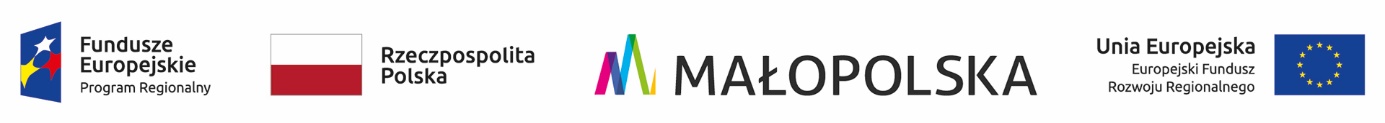 numer sprawy: OR-III.271.2.31.2022                                                                         Gorlice, 29.07.2022 r.Zamawiający:Miasto GorliceRynek 2, 38-300 GorliceInformacja o wyborze najkorzystniejszej oferty,o wykonawcach którzy złożyli oferty wraz z punktacją przyznaną ofertom1) Zamawiający – Miasto Gorlice zawiadamia, iż w postępowaniu o zamówienie publiczne prowadzonym w trybie podstawowym zgodnie z art. 275 pkt 1 ustawy Prawo zamówień publicznych na dostawę nowych elementów wyposażenia – podestów scenicznych wyposażonych w nogi                            i wózków transportowych do budynku Sokoła w Gorlicach, jako najkorzystniejsza została wybrana oferta nr 2 tj. oferta wykonawcy: Agencja Muzyczna Accord Włodzimierz Piesiak, ul. Wiśniowa 10, 78- 400 Szczecinek,Uzasadnienie faktyczne wyboru oferty:Ww. Wykonawca nie podlega wykluczeniu z ubiegania się o udzielenie zamówienia publicznego                       i oferta nie podlega odrzuceniu.Uzasadnienie prawne wyboru oferty:Zgodnie z art. 239 ust. 1 ustawy z dnia 11 września 2019 roku Prawo zamówień publicznych (tj.: Dz.U. z 2021 r., poz. 1129 ze zm.) zamawiający wybiera najkorzystniejszą ofertę na podstawie kryteriów oceny ofert określonych w dokumentach zamówienia.2) Wykonawcy którzy złożyli oferty w ww. postępowaniu wraz z punktacją przyznaną ofertom                  w każdym kryterium oceny ofert i łączną punktacją:                                                                                                        ......................................................                                                                                                                          (podpis kierownika zamawiającego)K/o:1. strona internetowa prowadzonego postępowania – platforma zakupowa2. a/aSporządził: Marta Ziaja - inspektor, Wydział Organizacyjny, Dział Zamówień Publicznych, tel. 183551252             nr ofertynazwa i siedziba wykonawcycena oferty bruttoliczba punktów                w kryterium:cena - 60%liczba punktów                w kryterium:okres gwarancji               - 40 %suma punktów1Lookban Sp. z o.o.ul. Łobeska 760- 182 Poznań54 500,00 zł nie dotyczy-oferta odrzuconanie dotyczy-oferta odrzuconanie dotyczy-oferta odrzucona2Agencja Muzyczna Accord Włodzimierz Piesiakul. Wiśniowa 10 78- 400 Szczecinek57 492,66 zł6040100